Prayer ConcernsPrayer chain requests can be submitted by calling or textingPastor Luke’s cell phone  Within our Body:				      Priscilla Rowe, Chuck Rowe, Mickie McWilliams, Kay McWilliams,       Bob Murphy, Tim Johnson, Sandy Poorman    Beyond:       Healthcare workers, Teachers, Staff & Administrators, Government       
       Officials, Lifewise Academy (Bible Release), Supreme Court      Mission of the Week: Trinity International University     Ministry of the Week: Christian Education-Adult, Bob Brownson**********************************************************************************Our Staff               Pastoral:	            Cell phone:	                 Luke Kelley – Pastor	            567-203-2661	           Administrative:		               Janna Kline – Office Administrator           567-203-9176Office Hours 9 AM – 2 PM                  Pastor Luke          Monday, Wednesday, Thursday 			     Janna                    Monday, Wednesday, ThursdayLast Week: Offering: $2,952   Budget: $4,282   Variance: $-1,330YTD: Offering: $87,338   Budget: $81,354   Variance: $5,984**********************************************************************************Serving Today:Nursery: Courtney Rhoades & Hadley BechtolKing’s Kids: Christina Kelley & Amy HackneyHosts: Debbie Dull & McKayla BurdetteNext Week:Nursery: Lisa White & Mira BechtolKing’s Kids: No King’s KidsHosts: Tom & Amy HackneyCookie Fellowship Host: Gary & Debbie BridgesCookie/Snack: Rosie Morrison & Mindy Rowlands 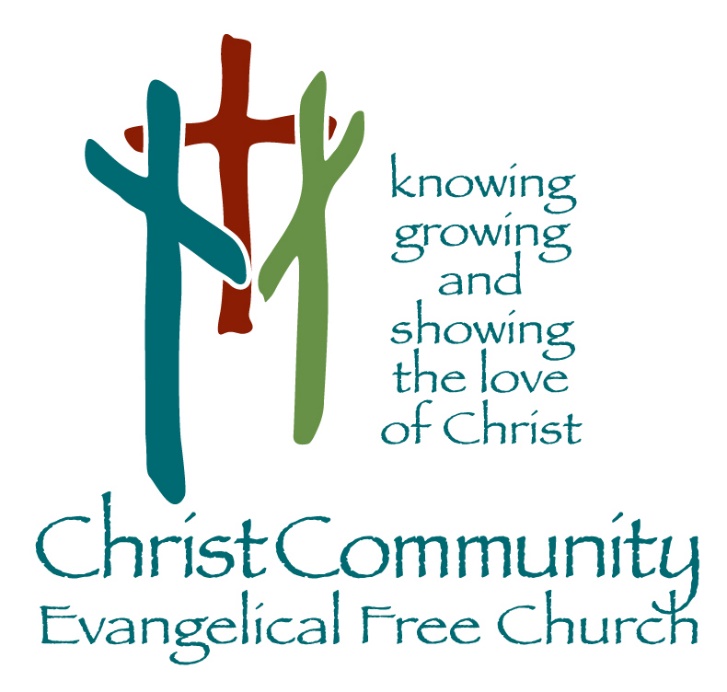 Sunday, May 15th1272 CR 758, Ashland, Ohio 44805419-962-4592 Office@Christcommunityefc.orgChristcommunityefc.org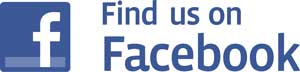                                       Facebook.com/ChristCommunityEFC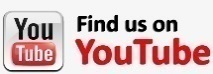                                       youtube.com/channel/UCUehjxsKdeBtMI2sHAdLrgA/Welcome to Christ Community Church     Announcements     Call to WorshipWe Are Here to Worship     Worship Through SongCome Now Is the Time to WorshipHeart of WorshipJesus     Worship Through Giving#382 Doxology     Prayer     Worship in the Word                                               “The God Who Answers by Fire, Rain & Whisper”1 Kings 18-19*Children ages 4-7 are dismissed to King’s Kids     Song of ResponseA Mighty Fortress---------------------------------------------------------------------------------------This WeekToday		     2:42 Youth Group, 6-8pmMonday                Elder Board Meeting, 7pmWednesday         Fire Department Appreciation Dinner, 6pmFriday                  Encore Lunch at Stuart’s home, 12pm        Saturday             Men’s Breakfast, 8amNext Sunday       Graduate & Youth SundayComing SoonMay 24                 Refresh MeetingMay 29                 Benevolent OfferingMay 30                 Memorial Day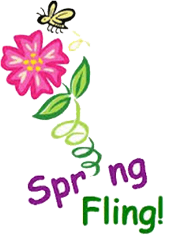 EncoreEncore, our ministry for Senior Saints will be having lunch at the home of Marvin & Linda Stuart this Friday, May 20th at 12pm. Please contact Linda at 567-203-2826 with any questions and to let her know if you are planning to attend.                                 Men’s BreakfastThis week is our last Men’s Breakfast until September. We hope you will come and enjoy breakfast with us, as well as some good fellowship         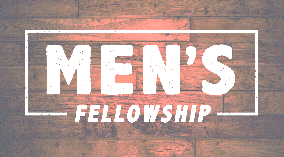 with other men. Men, don’t miss it…this Saturday                                  at 8am.Refresh Job BoardPlease check the Job Board in the Education Hallway to see if there is something you can help with! We are currently waiting on a Building Permit, but there are a few smaller jobs we need to complete beforehand. Many hands 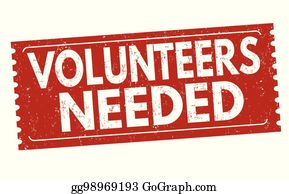 make light work!VBSPlease mark June 13-17, 8:30-11:30am on your calendars for our Zoomerang Vacation Bible School. We hope you will plan to participate in this year’s VBS. There are forms at the office window to fill out if you are willing to help out in any way.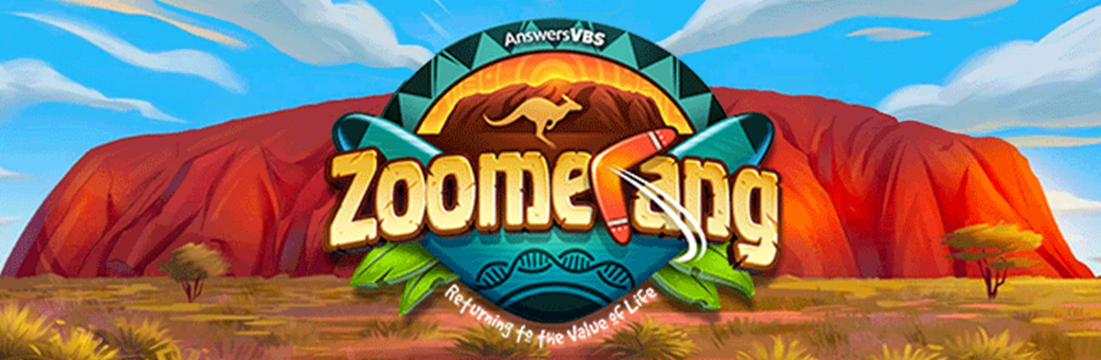 